25 ноября на базе детского сада № 14 состоялся семинар-практикум для педагогов ДОУ города Нытва "Введение в робототехнику". Для проведения семинара был приглашен Гагарин Александр Сергеевич, методист и зам. главного редактора Интернет портала "Занимательная робототехника" г. Пермь. В основном, в семинаре принимали участие педагоги, которые только начинают осваивать азы робототехники. Наверное, поэтому погружение в работу получилось особенно интересным. Казалось бы взрослые люди, делали для себя совершенно неожиданные открытия в области механики, физики и даже электроники, и это происходило так искренне и не принужденно. Мы так искренне радовались своим маленьким успехам! За время нашего небольшого практикума и общения с Александром Гагариным, он сумел ответить на кучу самых разных вопросов, а мы как прилежные ученицы, слушали, стараясь не упустить ни единого слова. Уходили с семинара в приподнятом настроении, "заряженные" и не хотелось расходиться, не смотря на потраченный выходной день. Можно сказать, что "первый блин" не комом! Очень хочется надеяться, что наша встреча всего лишь первая и у нас еще будут очень полезные встречи с интересными людьми!Заместитель заведующего МБДОУ д/с 14 Светлана Мочар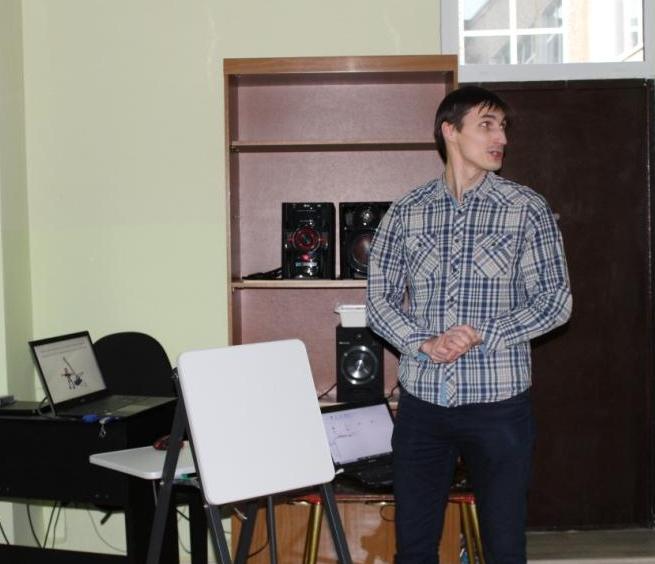 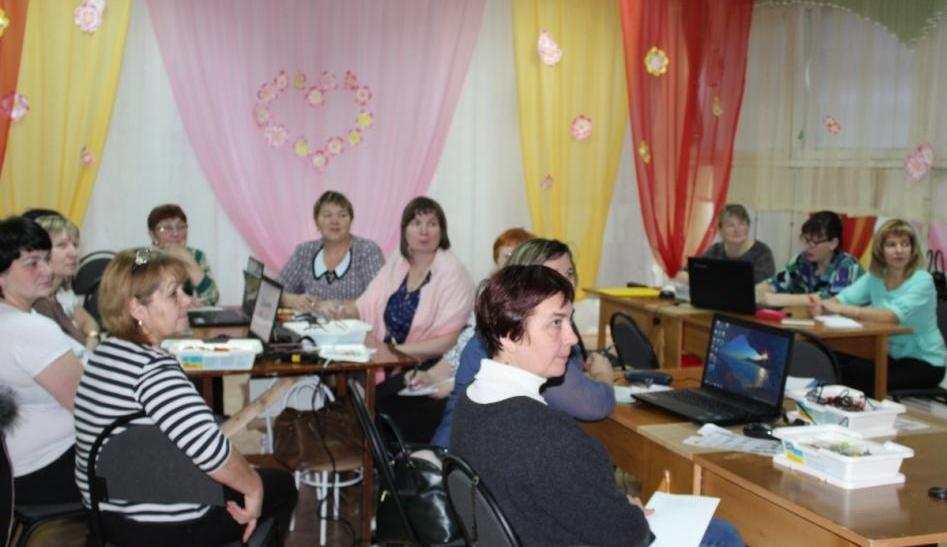 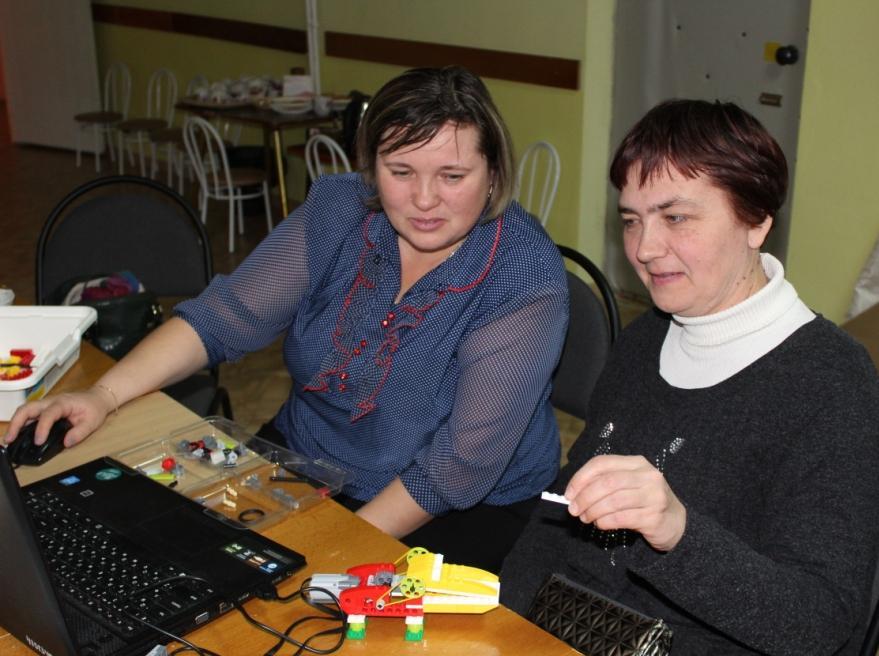 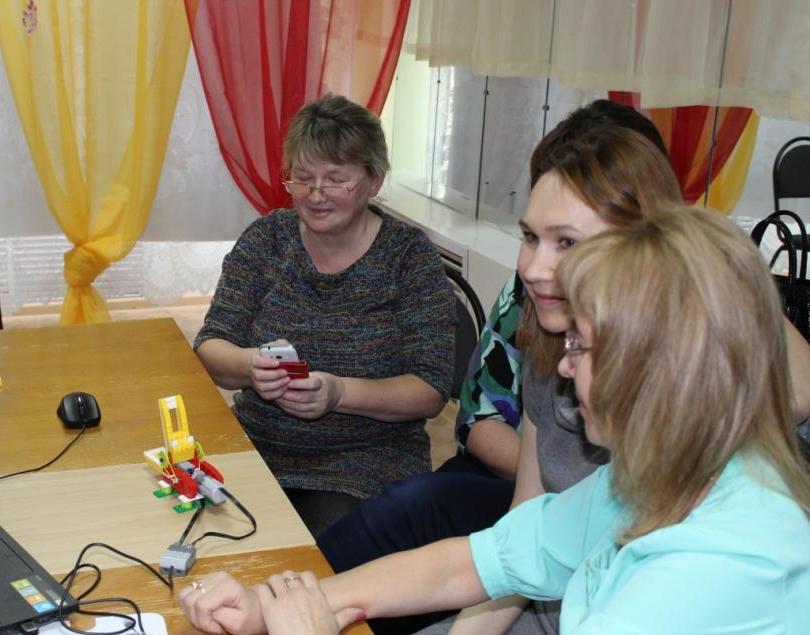 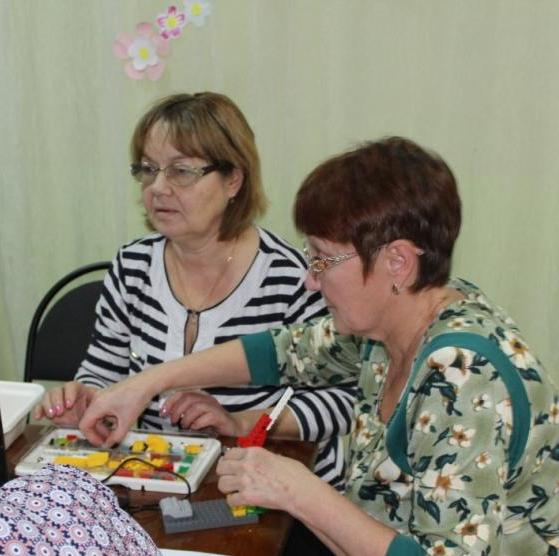 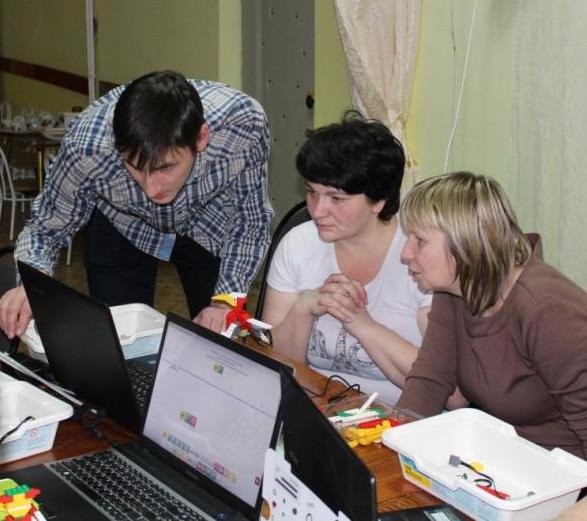 